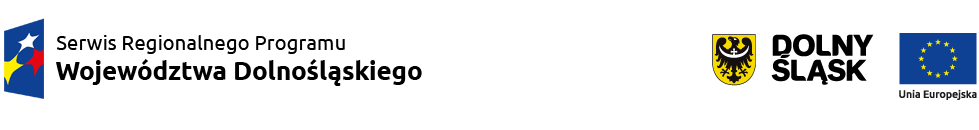 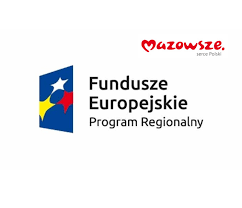 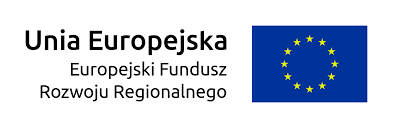 Załącznik nr 7 do SIWZ ................................................................(pieczęć Wykonawcy)Dane dotyczące Wykonawcy: Pełna nazwa: . . . . . . . . . . . . . . . . . . . . . . . . . . . . . . . . . . . . . . . . . . . . . . . . . . . . . . . . . . . . . . . . . . Adres: ulica . . . . . . . . . . . . . . . . . . . . . . . . . . . . . . . kod . . . . . . . . . . miejscowość . . . . . . . . . . . . Numer KRS: . . . . . . . . . . . . . . . . . . . . . . . . . .   NIP: . . . . . . . . . . . . . . . . . . . . . . . . . REGON: . . . . . . . . . . . . . . . . . . . . . . . . . . tel.: . . . . . . . . . . . . . . . . . . . e-mail: . . . . . . . . . . . . . . . . . . . . . . . . . . . . . . . . . . . . . . . . WYKAZ ROBÓT BUDOWLANYCH  stanowiący podstawę wykazania spełnienia warunków udziału w postępowaniu w zakresie zdolności technicznej lub zawodowej w postępowaniu o udzielenie zamówienia publicznego w trybie przetargu nieograniczonego prowadzonego zgodnie z postanowieniami ustawy z dnia 29 stycznia 2004 roku Prawo zamówień publicznychtj. z dnia 20 lipca 2017 r. (Dz.U. z 2017 r. poz. 1579, z późn. zm.)na zadania pn.:„Roboty budowlane „zaprojektuj i wybuduj” – Kontrakt 4a.1 magazyn odpadów wielkogabarytowych wraz z segmentem odzysku, Kontrakt 4b.1 - magazyn odzyskanych i selektywnie zebranych odpadów oraz Kontrakt 5.1 -dostawa zbiornika biogazu wraz z montażem na fundamencie i oprzyrządowaniem”w ramach przedsięwzięcia pn.: „OPTYMALIZACJA PROCESÓW I DOSTOSOWANIE ZAKŁADU DO FUNKCJONOWANIA W GOSPODARCE O OBIEGU ZAMKNIĘTYM”W załączeniu przedkładam(-my) dokumenty potwierdzające należyte wykonanie robót wskazanych w tabeli powyżej. ………………, dn. ………………. r.								.............................................................................(podpis i pieczęć imienna upoważnionego									przedstawiciela WykonawcyL.p.Nazwa, rodzaj robót, zakres  (należy określić 
w sposób umożliwiający ocenę spełnienia warunku)Wartośćbrutto [waluta PLN]Okres realizacji(od dzień/miesiąc/rok – do dzień/miesiąc/rok)Miejsce wykonania robót, nazwa odbiorcy robót (podmiot na rzecz którego zostały wykonane)Nazwa Wykonawcy1.2.